Data wpływu: 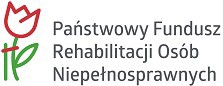 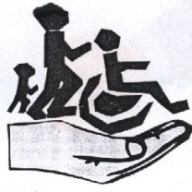 Nr wniosku: PCPR.N. 41115. …….. 20…. r.WNIOSEKo dofinansowanie ze środków Państwowego Funduszu Rehabilitacji Osób Niepełnosprawnych zaopatrzenia w przedmioty ortopedyczne i środki pomocnicze 	Część A – DANE WNIOSKODAWCY	 	II. DANE PODOPIECZNEGO	       Nie dotyczy 	OPIEKUN USTANOWIONY/USTANOWIONA	  Przedstawicielem ustawowym  Opiekunem prawnym:  Pełnomocnikiem, na mocy pełnomocnictwa potwierdzonego przez notariusza:Dysfunkcja narządu ruchu z koniecznością poruszania się na wózku inwalidzkimInna dysfunkcja narządu ruchuDysfunkcja narządu wzrokuDysfunkcja narządu słuchu i mowyDeficyt rozwojowy (upośledzenie umysłowe)Niepełnosprawność z ogólnego stanu zdrowiaInny / jaki? ………………………………………………………………………………………………. 	Część B – PRZEDMIOT WNIOSKU	     Przelew na konto Wnioskodawcy/osoby upoważnionej przez Wnioskodawcę:       Konto Wykonawcy podane na dowodzie zakupu usługiPrzelew na konto Wnioskodawcy/osoby upoważnionej przez Wnioskodawcę:Konto Wykonawcy podane na dowodzie zakupu usługiPrzelew na konto Wnioskodawcy/osoby upoważnionej przez Wnioskodawcę:       Konto Wykonawcy podane na dowodzie zakupu usługi 	Część C – INFORMACJE UZUPEŁNIAJĄCE	 	OŚWIADCZENIE	Oświadczam, że przeciętny miesięczny dochód, w rozumieniu przepisów o świadczeniach rodzinnych, podzielony przez liczbę osób we wspólnym gospodarstwie domowym, obliczony za kwartał poprzedzający miesiąc złożenia wniosku, wynosił	zł.Liczba osób we wspólnym gospodarstwie domowym wynosi: ………W przypadku ubiegania się o dofinansowanie zobowiązuję się do zapłacenia z własnych środków pełnej kwoty stanowiącej różnicę pomiędzy ceną zakupu urządzenia wraz z montażem lub kosztem wykonania usługi, pomniejszonej o ewentualne dofinansowanie z innych źródeł a przyznaną ze środków Państwowego Funduszu Rehabilitacji Osób Niepełnosprawnych kwotą dofinansowania.Uprzedzony/uprzedzona o odpowiedzialności wynikającej z art. 233 § 1 i § 2 ustawy z dnia 6 czerwca 1997r. Kodeks Karny (Dz. U. Nr 88, poz. 553, z późn. zm.) - za zeznanie nieprawdy lub zatajenie prawdy oświadczam, że dane zawarte we wniosku są zgodne ze stanem faktycznym. O zmianach zaistniałych po złożeniu wniosku zobowiązuję się informować w ciągu 14 dni.Oświadczam, że wyrażam zgodę na umieszczenie i przetwarzanie moich danych, w bazie danych dla potrzeb niezbędnych podczas realizacji wniosku, zgodnie z ustawą z dnia 29 sierpnia 1997r. o ochronie danych osobowych.I. DANE PERSONALNE WNIOSKODAWCYI. DANE PERSONALNE WNIOSKODAWCYNazwa polaWartośćImię:Drugie imię:Nazwisko:PESEL:Data urodzenia:ADRES ZAMIESZKANIAADRES ZAMIESZKANIANazwa polaWartośćUlica:Nr domu:Nr lokalu:Miejscowość:Kod pocztowy:Poczta:Rodzaj miejscowości:       miasto   wieśNr telefonu:Adres e-mail:Nazwa polaWartośćImię:Drugie imię:Nazwisko:PESEL:Data urodzenia:DANE ADRESOWEDANE ADRESOWENazwa polaWartośćUlica:Nr domu:Nr lokalu:Miejscowość:Kod pocztowy:Poczta:Nr telefonu:Adres e-mail:Nazwa polaWartośćPostanowieniem Sądu Rejonowego:Z dnia:Sygnatura akt:Nazwa polaWartośćImię i nazwisko:Z dnia:Repetytorium nr:III. STOPIEŃ NIEPEŁNOSPRAWNOŚCIIII. STOPIEŃ NIEPEŁNOSPRAWNOŚCINazwa polaWartośćStopień niepełnosprawności:ZnacznyUmiarkowanyLekkiNie dotyczyGrupa inwalidzka:I grupaII grupaIII grupanie dotyczyNiezdolność: Osoby całkowicie niezdolne do pracy i niezdolne do samodzielnej egzystencjiOsoby długotrwale niezdolne do pracy w gospodarstwie rolnym, którym przysługuje zasiłek pielęgnacyjnyOsoby całkowicie niezdolne do pracyOsoby częściowo niezdolne do pracyOsoby stale lub długotrwale niezdolne do pracy w gospodarstwie rolnymNie dotyczyOsoby w wieku do 16 lat posiadające orzeczenie o niepełnosprawności:TakNie dotyczyRODZAJ NIEPEŁNOSPRAWNOŚCIRODZAJ NIEPEŁNOSPRAWNOŚCII. KOSZTY REALIZACJI Przedmiot 1I. KOSZTY REALIZACJI Przedmiot 1Nazwa polaWartośćPrzedmiot wniosku:Numer zleceniaCałkowity koszt zakupu:Refundacja NFZ:Wnioskowana kwota dofinansowania:Udział własny wnioskodawcyNazwa polaWartośćWłaściciel konta (imię i nazwisko):Nazwa banku:Nr rachunku bankowego:I. KOSZTY REALIZACJI Przedmiot 2I. KOSZTY REALIZACJI Przedmiot 2Nazwa polaWartośćPrzedmiot wniosku:Numer zleceniaCałkowity koszt zakupu:Refundacja NFZ:Wnioskowana kwota dofinansowania:Udział własny wnioskodawcyNazwa polaWartośćWłaściciel konta (imię i nazwisko):Nazwa banku:Nr rachunku bankowego:I. KOSZTY REALIZACJI Przedmiot 3I. KOSZTY REALIZACJI Przedmiot 3Nazwa polaWartośćPrzedmiot wniosku:Numer zleceniaCałkowity koszt zakupu:Refundacja NFZ:Wnioskowana kwota dofinansowania:Udział własny wnioskodawcyNazwa polaWartośćWłaściciel konta (imię i nazwisko):Nazwa banku:Nr rachunku bankowego:RAZEM KWOTA WNIOSKOWANARAZEM KWOTA WNIOSKOWANANazwa polaWartośćRazem (wszystkie przedmioty):Słownie złotych:MiejscowośćDataPodpis Wnioskodawcy